Homework Takeaway Menu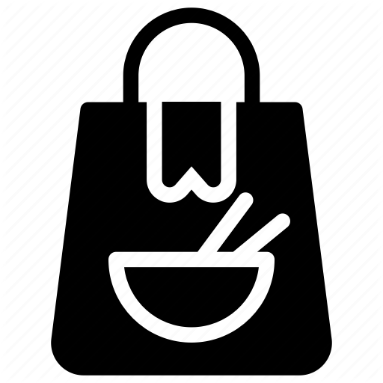 Year 2  Term 2StartersMainsSidesParent/carer to initial when completedWrite a diary entry for your favourite day of the week.Look out from your bedroom window. Make a list of physical and human features you can see. Try to name at least 5 for each.Your home is your habitat. Think about the things in your habitat that are living, dead or have never been alive. Try to draw and label at least 4 things from each category.Can you find 3 items in your house that are longer than 15cm? Can you find 3 items in your house that are shorter than 10cm? Draw or photograph them.Parent/carer to initial when completedRead your reading book for at least 5 minutes each day. Remember – books can be changed in school on a Monday or a Thursday.Learn your weekly spellings. Remember – you will get new spellings to take home on a Monday to learn for a test the following week.Access the class page on the school website daily to find the Sound of the Day – follow along with Rosie to make sure you have secure knowledge of the soundMake sure you can count in 2s, 5s and 10s and that you know the related division factsParent/carer to initial when completedFind out as much as you can about one country that is part of the United Kingdom. Present your findings in an imaginative way.Find out any facts about how Shaw has changed over the years. Write them down and share them with the rest of the class.Draw a food chain that might happen in a garden or park. It should contain at least 3 living things. Use arrows to show what living thing eats what. Clue: your food chain should begin with a green plant. 